NOME DA ATIVIDADE: PESCARIA	VAMOS PRECISAR DE UM CABO DE VASSOURA COM UM BARBANTE AMARRADO NA PONTA COM UMA CANETA, E UMA GARRAFA PET, A CRIANÇA DEVERÁ SEGURAR O CABO DE VASSOURA COMO SE FOSSE UMA VARA DE PESCAR, E COLOCAR A GARRAFA PET HÁ UMA DISTÂNCIA DE 1 METRO, O OBJETIVO É TENTAR COLOCAR A CANETA DENTRO DA GARRAFA APENAS SEGURANDO PELO CABO DE VASSOURA COMO SE ESTIVESSE PESCANDO. DURAÇÃO : 30 MINUTOS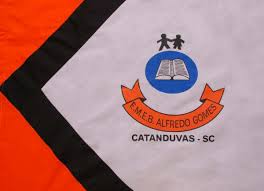 ESCOLA MUNICIPAL DE EDUCAÇÃO BÁSICA ALFREDO GOMES.RUA: CORONEL RUPP BAIRRO CENTRO OESTECATANDUVAS – SC      ANO 2021 CNPJ – 78502697/0001-96DIRETORA: IVÂNIA NORA.ASSESSORA PEDAGÓGICA: SIMONE ANDRÉA CARL.ASSESSORA TÉCNICA ADM.: TANIA N. DE ÁVILA.PROFESSORA: GABRIELA ABATTIALUNO(A):................................................................................SÉRIE: 1 ANO PERÍODO MATUTINO   DISCIPLINA: EDUCAÇÃO FÍSICA 